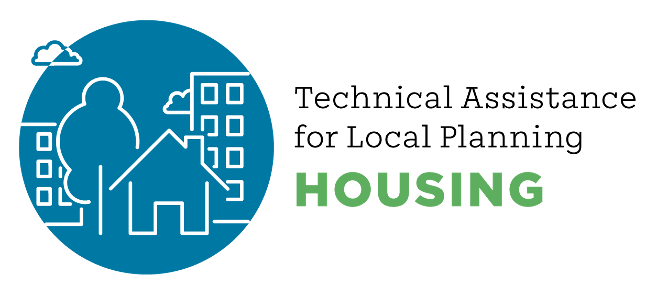 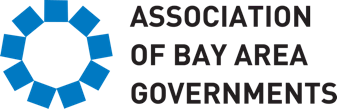 Communications Tips for Housing StaffUse personal stories in presentations	A story of a resident trying to find housing for their children or grandchildren at the beginning of a public meeting can make meetings more relatableConsider order of presentation and public comments Use demographicsHome owners say this, renters say that…Use “homes” not “units”Dr. Tiffany Manuel says:Narrative functions as part of housingStorytelling AnimalNature of who we are, stories take shape as then its narrativeWho we think we areNarratives dominant as we hear them from the beginning of life Cognition way that our brains function, we don’t process information instant reaction insteadNarrative of dominant narrative – those about affordable housing often failReframing a conversation, gets people out of those dominant narrative, without doing this then message isn’t heard